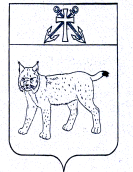 ПРОЕКТАДМИНИСТРАЦИЯ УСТЬ-КУБИНСКОГОМУНИЦИПАЛЬНОГО ОКРУГАПОСТАНОВЛЕНИЕс. Устьеот «___» ________ 2023									№ __О создании комиссии по предупреждению и ликвидации чрезвычайных ситуацийи обеспечению пожарной безопасности (КЧС и ПБ) Усть-Кубинскогомуниципального округаВ соответствии с Федеральными законами от 6 октября 2003 года № 131-ФЗ «Об общих принципах организации местного самоуправления в Российской Федерации», от 21 декабря 1994 года № 68-ФЗ «О защите населения и территорий от чрезвычайных ситуаций природного и техногенного характера», в соответствии с постановлением Правительства Российской Федерации от 30 декабря 2003 года № 794 «О единой государственной системе предупреждения и ликвидации чрезвычайных ситуаций», в целях обеспечения реализации единой государственной политики в сфере защиты населения и территории Вологодской области от чрезвычайных ситуации природного и техногенного характера, координации взаимодействия органов управления, сил и средств Усть-Кубинского районного звена территориальной подсистемы единой государственной системы предупреждения и ликвидации чрезвычайных ситуаций, а также обеспечения пожарной безопасности на территории Усть-Кубинского муниципального округа, ст. 42 Устава округа администрация округаПОСТАНОВЛЯЕТ:Утвердить Положение о комиссии по предупреждению и ликвидации чрезвычайных ситуаций и обеспечению пожарной безопасности Усть-Кубинского муниципального округа (приложение 1).Утвердить состав комиссии по предупреждению и ликвидации чрезвычайных ситуаций и обеспечению пожарной безопасности Усть-Кубинского муниципального округа (приложение 2).Признать утратившими силу постановления администрации района:-от 19 апреля 2021 года № 364 «О создании комиссии по предупреждению и ликвидации чрезвычайных ситуаций и обеспечению пожарной безопасности (КЧС и ПБ) Усть-Кубинского муниципального района»;-	от 13 апреля 2022 года № 293 «О внесении изменений в постановление администрации округа от 19 апреля 2021 года № 364 «О создании комиссии по предупреждению и ликвидации чрезвычайных ситуаций и обеспечению безопасности (КЧС и ПБ) Усть-Кубинского муниципального района»;4.	Настоящее постановление вступает в силу на следующий день после его подписания и подлежит опубликованию.Глава округа									И.В. БыковУТВЕРЖДЕНОпостановлением администрации округаот «__» _____ 2023 № __(приложение 1)Положениео комиссии по предупреждению и ликвидации чрезвычайныхситуаций и обеспечению пожарной безопасностиУсть-Кубинского муниципального округаКомиссия по предупреждению и ликвидации чрезвычайных ситуаций и обеспечению пожарной безопасности Усть-Кубинского муниципального округа (далее - КЧС и ПБ округа), является координационным органом и создается для обеспечения согласованности действий администрации Усть-Кубинского муниципального округа, государственных и иных организаций, расположенных на территории Усть-Кубинского муниципального округа, в целях реализации государственной политики в области предупреждения и ликвидации природных и техногенных чрезвычайных ситуаций муниципального характера (далее - чрезвычайная ситуация), обеспечения пожарной безопасности, безопасности людей на водных объектах в границах Усть-Кубинского муниципального округа, а также повышения устойчивости функционирования объектов экономики.КЧС и ПБ округа в своей деятельности руководствуется Конституцией Российской Федерации, Федеральными конституционными законами, Федеральными законами, Указами и распоряжениями Президента Российской Федерации, постановлениями и распоряжениями Правительства Российской Федерации, законами Вологодской области, постановлениями и распоряжениями Губернатора Вологодской области и Правительства Вологодской области, постановлениями администрации Усть-Кубинского округа регулирующими вопросы предупреждения и ликвидации чрезвычайных ситуаций, обеспечения пожарной безопасности, безопасности людей на водных объектах в границах Усть-Кубинского муниципального округа, а также настоящим Положением.КЧС и ПБ округа осуществляет свою деятельность во взаимодействии с территориальными отделами федеральных органов государственной власти, органами государственной власти Вологодской области, органами местного самоуправления муниципальных образований Усть-Кубинского муниципального округа, структурными подразделениями администрации Усть-Кубинского муниципального округа, а также заинтересованными организациями и общественными объединениями.2.	Основные задачи комиссии2.1.	Основными задачами комиссии являются:2.1.1.	Разработка предложений по реализации на территории Усть-Кубинского муниципального округа государственной политики в сфере предупреждения и ликвидации чрезвычайных ситуаций, обеспечения пожарной безопасности, безопасности людей на водных объектах в границах Усть-Кубинского муниципального округа.2.1.2.	Координация деятельности органов управления, сил и средств Усть-Кубинского районного звена Вологодской территориальной подсистемы единой государственной системы предупреждения и ликвидации чрезвычайных ситуаций (далее - Усть-Кубинского РЗ ТП РСЧС).2.1.3.	Обеспечение согласованности действий администрации Усть-Кубинского муниципального округа и организаций, расположенных на территории Усть-Кубинского муниципального округа при решении вопросов в сфере предупреждения и ликвидации чрезвычайных ситуаций, а также повышения устойчивости функционирования объектов экономики.2.1.4.	Рассмотрение вопросов о привлечении сил и средств гражданской обороны к организации и проведению мероприятий по предотвращению и ликвидации чрезвычайных ситуаций в порядке, установленном законодательством Российской Федерации.3.	Функции комиссии3.1.	Комиссия с целью выполнения возложенных на нее задач осуществляет следующие функции:3.1.1.	Участвует в пределах своей компетенции в разработке и осуществлении целевых и научно-технических программ, а также предложений по подготовке новых и совершенствованию действующих правовых актов по вопросам предупреждения и ликвидации чрезвычайных ситуаций и обеспечения пожарной безопасности, готовит предложения по их реализации.3.1.2.	Разрабатывает и вносит председателю КЧС и ПБ округа предложения по развитию и обеспечению функционирования Усть-Кубинского РЗ ТП РСЧС.3.1.3.	Осуществляет контроль за планированием и проведением на территории Усть-Кубинского муниципального округа мероприятий по предупреждению, ликвидации чрезвычайных ситуаций, обеспечению пожарной безопасности, безопасности людей на водных объектах в границах Усть-Кубинского муниципального округа.3.1.4.	Осуществляет контроль за организацией сбора и обмена информацией по вопросам предупреждения и защиты населения от чрезвычайных ситуаций, обеспечения пожарной безопасности, безопасности людей на водных объектах в границах Усть-Кубинского муниципального округа, а также за обеспечением своевременного оповещения и информирования населения Усть-Кубинского муниципального округа о возникновении (угрозе возникновения) чрезвычайных ситуаций.3.1.5.	Осуществляет контроль за подготовкой и поддержанием в готовности необходимых сил и средств для защиты территории и населения Усть-Кубинского муниципального округа от чрезвычайных ситуаций природного и техногенного характера, пожаров, поиска и спасения людей во внутренних водах в границах Усть-Кубинского муниципального округа, обучением населения способам защиты и действиям в указанных ситуациях.3.1.6.	В ходе проведения работ по предупреждению и ликвидации последствий чрезвычайных ситуаций и пожаров организует и осуществляет взаимодействие с территориальными отделами федеральных органов государственной власти, органами государственной власти Вологодской области, органами местного самоуправления  Усть-Кубинского муниципального округа, КЧС и ПБ предприятий и организаций, расположенных на территории округа, военным командованием и правоохранительными органами.3.1.7.	Осуществляет координацию действий привлекаемых сил и средств Усть-Кубинского РЗ ТП РСЧС и организаций в ходе проведения аварийно-спасательных и восстановительных работ по ликвидации чрезвычайных ситуаций, пожаров, поиску и спасению людей во внутренних водах в границах Усть-Кубинского муниципального округа.3.1.8.	Принимает решение о привлечении к тушению лесных пожаров дополнительных сил и средств в порядке, установленном действующим законодательством, а также решение о возвращении привлеченных сил и средств в места постоянной дислокации.3.1.9.	Разрабатывает и вносит председателю КЧС и ПБ округа предложения о введении для органов управления и сил Усть-Кубинского РЗ ТП РСЧС:а)	режима функционирования «Повышенная готовность» - при угрозе возникновения чрезвычайных ситуаций на территории Усть-Кубинского муниципального округа;б)	режима функционирования «Чрезвычайная ситуация» - при возникновении и ликвидации чрезвычайных ситуаций природного или техногенного характера на территории Усть-Кубинского муниципального округа;в)	особого противопожарного режима - в случае повышенной пожарной опасности.3.1.10.	Организует работу по выполнению требований по предупреждению чрезвычайных ситуаций на потенциально опасных объектах, объектах жизнеобеспечения Усть-Кубинского муниципального округа и контролю за готовностью организаций, осуществляющих транспортировку, переработку, хранение нефти и нефтепродуктов, к ликвидации аварийных разливов.3.1.11.	Рассматривает и утверждает Перечни объектов, обеспечивающих жизнедеятельность населения на территории Усть-Кубинского муниципального округа.3.1.12.	Взаимодействует с эвакуационной (эвакоприемной) комиссией Усть-Кубинского муниципального округа по вопросам планирования и организации эвакуации населения, размещения эвакуируемого населения и возвращения его после ликвидации чрезвычайных ситуаций и пожаров в места постоянного проживания.Принимает решение о проведении эвакуационных мероприятий при угрозе возникновения или возникновении чрезвычайных ситуаций муниципального характера3.1.13.	Организует и координирует работу организаций, учреждений и предприятий, расположенных на территории Усть-Кубинского муниципального округа по сбору информации об ущербе от чрезвычайных ситуаций и пожаров, определению его размеров и подготовке документов по его обоснованию.Представляет председателю КЧС и ПБ округа предложения по вопросам принятия необходимых мер по возмещению ущерба от чрезвычайных ситуаций и пожаров.3.1.14.	Организует работу по подготовке и представлению предложений, аналитических и информационно-справочных материалов председателю КЧС и ПБ округа, а также рекомендаций для органов местного самоуправления Усть-Кубинского муниципального округа по вопросам защиты территории и населения от чрезвычайных ситуаций, обеспечения пожарной безопасности, и безопасности людей на водных объектах в границах Усть-Кубинского муниципального округа.4. Права комиссии4.1. КЧС и ПБ округа в пределах своей компетенции имеет право:4.1.1. Рассматривать на своих заседаниях вопросы предупреждения и ликвидации чрезвычайных ситуаций и обеспечения пожарной безопасности, безопасности людей на водных объектах в границах Усть-Кубинского муниципального округа, повышения устойчивости функционирования объектов экономики и принимать по ним решения.4.1.2. Запрашивать у территориальных органов управления федеральных органов исполнительной власти, органов исполнительной государственной власти Вологодской области, органов местного самоуправления Усть-Кубинского муниципального округа, предприятий, организаций, учреждений, а также общественных объединений, расположенных на территории Усть-Кубинского муниципального округа необходимые материалы и информацию.4.1.3. Заслушивать на своих заседаниях представителей территориальных органов управления федеральных органов исполнительной власти, органов исполнительной власти Вологодской области, органов местного самоуправления Усть-Кубинского муниципального округа, предприятий, организаций, учреждений и общественных объединений, расположенных на территории Усть-Кубинского муниципального округа в пределах их компетенции.4.1.4. Создавать рабочие группы, в том числе постоянно действующие, из числа членов КЧС и ПБ округа, представителей территориальных органов управления федеральных органов исполнительной власти, органов исполнительной власти Вологодской области, органов местного самоуправления Усть-Кубинского муниципального округа, предприятий, организаций, учреждений и общественных объединений, расположенных на территории Усть-Кубинского  муниципального округа, а также заинтересованных лиц по направлениям деятельности Комиссии, определять полномочия и порядок работы этих групп.4.1.5. Вносить в установленном порядке председателю КЧС и ПБ округа предложения по вопросам, входящим в компетенцию комиссии и требующим его решения.5.	Состав комиссии5.1.	Возглавляет Комиссию председатель КЧС и ПБ - руководитель администрации Усть-Кубинского муниципального округа. Председатель КЧС и ПБ руководит деятельностью Комиссии и несет ответственность за выполнение возложенных на нее задач.5.2.	В отсутствие председателя деятельностью Комиссии руководит один из заместителей председателя КЧС и ПБ округа.5.3.	Состав КЧС и ПБ округа утверждается постановлением администрации Усть-Кубинского муниципального округа.6.	Организация работы комиссии6.1.	КЧС и ПБ округа осуществляет свою деятельность в соответствии с планом работы, разрабатываемым отделом безопасности, мобилизационной подготовки ГО и ЧС администрации округа на основании соответствующих предложений членов КЧС и ПБ округа и органов местного самоуправления округа, принимаемым на заседании КЧС и ПБ и утверждаемым ее председателем.Заседания КЧС и ПБ округа проводятся по мере необходимости, но не реже одного раза в квартал.При угрозе возникновения (возникновении) чрезвычайной ситуации, на территории округа по решению председателя КЧС и ПБ округа, а в случае его отсутствия или по поручению председателя КЧС и ПБ округа - по решению одного из заместителей председателя проводятся внеплановые (внеочередные) заседания Комиссии.6.2. Заседания КЧС и ПБ округа проводит председатель КЧС и ПБ округа, а в случае его отсутствия или по поручению председателя комиссии - один из заместителей председателя КЧС и ПБ округа.Заседание КЧС и ПБ округа считается правомочным, если на нем присутствует не менее половины ее членов.Члены КЧС и ПБ округа принимают участие в ее заседаниях без права замены. В случае отсутствия члена комиссии на заседании он имеет право представить свое мнение по рассматриваемым вопросам в письменной форме.При необходимости в соответствии с рассматриваемыми вопросами на заседание Комиссии приглашаются руководители заинтересованных органов власти, учреждений и организаций Усть-Кубинского муниципального округа.Комиссия может принимать решения в заочной форме. Для этого исполнителем или инициатором предложения (вопроса) выносимого на обсуждение КЧС и ПБ округа разрабатывается проект решения КЧС и ПБ округа, и проводится процедура согласования данного решения со всеми членами КЧС и ПБ округа. После согласования проект решения КЧС и ПБ направляется секретарю Комиссии для внесения всех замечаний и дополнений в проект решения и представляется для подписания председателю КЧС и ПБ округа.Заседания КЧС и ПБ округа также могут проводиться в режиме видеоконференцсвязи.6.3. Подготовка необходимых материалов к заседанию КЧС и ПБ округа осуществляется членами КЧС и ПБ округа, в ведении которых находятся вопросы повестки дня или территориальными органами федеральных органов исполнительной власти, организациями и общественными объединениями, по вопросам, внесенными ими для рассмотрения на заседании Комиссии.Указанные материалы представляются секретарю КЧС и ПБ округа не позднее 10 дней до даты проведения планового заседания Комиссии.При проведении внепланового (внеочередного) заседания КЧС и ПБ округа материалы представляются к началу его проведения или сроку, установленному председателем КЧС и ПБ округа, а в случае его отсутствия или по поручению председателя КЧС и ПБ - одним из его заместителей.Повестку дня заседания КЧС и ПБ округа готовит секретарь Комиссии и утверждает председатель Комиссии, а в случае его отсутствия или по поручению председателя КЧС и ПБ округа - один из его заместителей.6.4. Решения КЧС и ПБ округа принимаются простым большинством голосов присутствующих на заседании членов Комиссии. В случае равенства голосов решающим является голос председателя КЧС и ПБ округа.Решения КЧС и ПБ оформляется в виде протоколов, которые подписываются председателем КЧС и ПБ округа (в случае его отсутствия или по поручению председателя Комиссии - одним из заместителей председателя комиссии), а при необходимости - в виде проектов распоряжений и постановлений администрации Усть-Кубинского муниципального округа.Решения КЧС и ПБ округа являются обязательными для исполнения для всех органов местного самоуправления Усть-Кубинского муниципального округа, предприятий, организаций и общественных объединений, расположенных на территории Усть-Кубинского муниципального округа.6.5. Организационно-техническое обеспечение деятельности КЧС и ПБ округа и подготовку ее заседаний осуществляет отдел безопасности, мобилизационной работы, ГО и ЧС администрации округа.УТВЕРЖДЕНпостановлением администрации округаот «__» ______ 2023 № __(приложение 2)СОСТАВкомиссии по предупреждению и ликвидации чрезвычайных ситуацийи обеспечению пожарной безопасности Усть-Кубинского  муниципального округаБыков И.В.-глава округа, председатель комиссии;Семичев А.О.Широков А.А.Крупинов С.А.-первый заместитель главы округа, заместитель председателя комиссии;-начальник отдела безопасности, мобилизационной работы, ГО и ЧС администрации округа, заместитель председателя комиссии;-начальник 3 пожарно-спасательного отряда ФПС ГПС Главного управления МЧС России по Вологодской области, заместитель председателя комиссии (по согласованию);Челышков А.В.-заместитель начальника отдела безопасности, мобилизационной работы, ГО и ЧС администрации округа, секретарь комиссии.Члены комиссии:Аверьянов А.А.- старший государственный инспектор руководитель инспекторского участка с. Устье Центр ГИМС ГУ МЧС России по Вологодской области (по согласованию);Бараев А.А.-начальник 18 пожарной спасательной части по охране с. Устье  3 пожарно-спасательный отряд ФПС  ГПС Главного управления МЧС России по Вологодской области (по согласованию);Качанов С.А.-главный врач БУЗ ВО «Усть-Кубинская ЦРБ» (по согласованию);Левичев Н.Н.-начальник отделения полиции по оперативному обслуживанию территории Усть-Кубинского муниципального района МО МВД России «Усть-Кубинский» (по согласованию);Наумушкина Л.В.-начальник отдела коммунальной инфраструктуры администрации округа;Росляков И.В.-начальник отдела надзорной деятельности и профилактической работы по Сокольскому и Усть-Кубинскому районам ГУ МЧС России по Вологодской области (по согласованию);Фомичев С.Н.Комарова Е.Б.-заместитель главы округа, начальник финансового управления администрации округа;-заместитель главы округа, начальник отдела культуры, туризма и молодежи администрации округа;Черепенин М.Л.-директор МУ Усть-Кубинского района «АСС»;Шарова О.Н.-начальник отдела экономики, отраслевого развития и контроля администрации округа